«Об утверждении сводного перечня первоочередных муниципальных услуг предоставляемых администрацией муниципального района Пестравский в электронном виде»В целях приведения муниципального нормативно правового акта Пестравского района в соответствие с действующим законодательством, руководствуясь распоряжением Правительства Российской Федерации от 17 декабря 2009 г. № 1993-р «Об утверждении сводного перечня первоочередных государственных и муниципальных услуг, предоставляемых в электронном виде »,  руководствуясь ст.41, 43 Устава муниципального района Пестравский Самарской области, администрация муниципального района ПОСТАНОВЛЯЕТ:1.Утвердить прилагаемый «Сводный перечень первоочередных муниципальных услуг предоставляемых администрацией муниципального района Пестравский в электронном виде».2.Признать утратившим силу постановление администрации муниципального района Пестравский Самарской области № 57 от 28.01.2013 года «Об утверждении сводного перечня первоочередных муниципальных услуг предоставляемых администрацией муниципального района Пестравский в электронном виде».3.Опубликовать настоящее постановление в районной газете «Степь» и разместить на официальном Интернет-сайте муниципального района Пестравский.4.Контроль за исполнением настоящего постановления возложить на первого заместителя Главы муниципального района Пестравский  Имангуловым А.В.Главамуниципального района Пестравский	А.П. Любаев Пугачёва О.К. 8(84674) 21874Приложение № 1к постановлению администрации муниципального района Пестравский № _____ от _____________ г.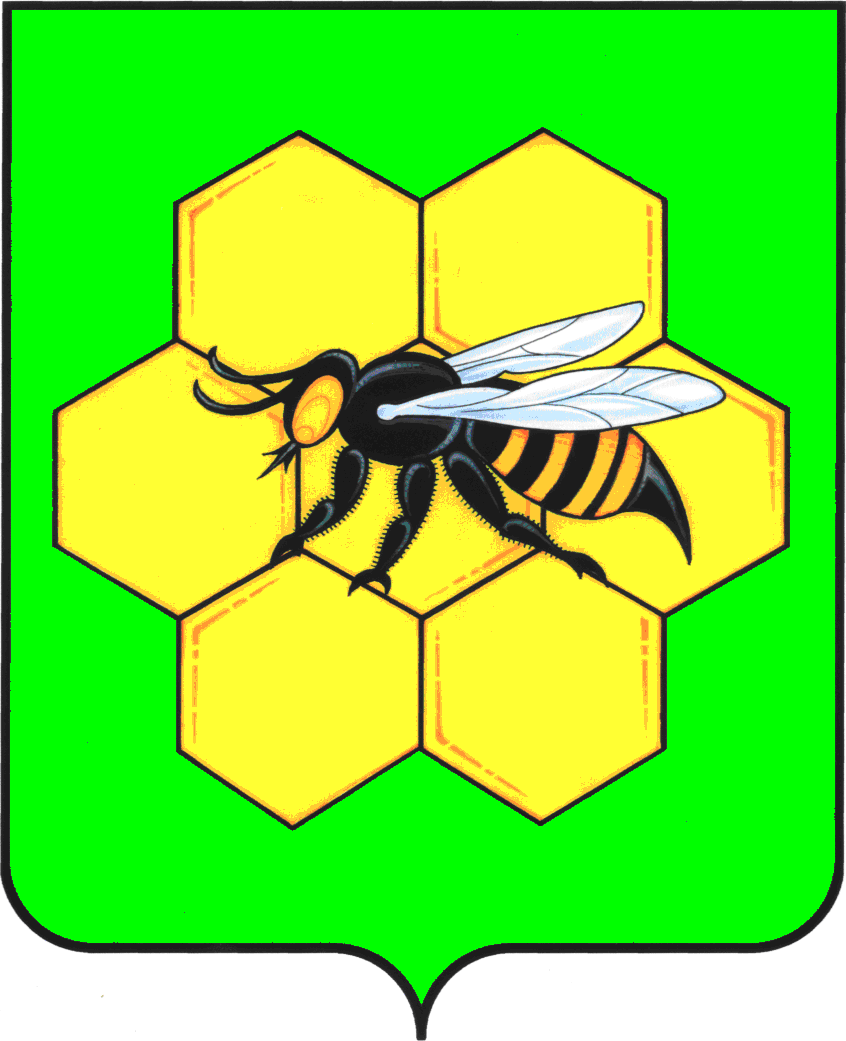 АДМИНИСТРАЦИЯМУНИЦИПАЛЬНОГО РАЙОНА ПЕСТРАВСКИЙСАМАРСКОЙ ОБЛАСТИПОСТАНОВЛЕНИЕот  23.09.2015г. №621№Наименование типовой муниципальной услугиНормативный акт, устанавливающий осуществление муниципальной услугиОтветственные исполнителиКатегории получателей муниципальной услугиКатегории получателей муниципальной услугиУсловия предоставления муниципальной услугиУсловия предоставления муниципальной услугиУсловия предоставления муниципальной услугиУсловия предоставления муниципальной услугиУсловия предоставления муниципальной услугиУсловия предоставления муниципальной услугиУсловия предоставления муниципальной услугиУсловия предоставления муниципальной услугиАдминистрация сельского поселенияАдминистрация сельского поселенияАдминистрация сельского поселенияАдминистрация сельского поселенияАдминистрация сельского поселенияАдминистрация сельского поселенияАдминистрация сельского поселенияАдминистрация сельского поселенияАдминистрация сельского поселенияАдминистрация сельского поселенияАдминистрация сельского поселенияАдминистрация сельского поселенияАдминистрация сельского поселенияАдминистрация сельского поселения1Выдача документов (выписки из похозяйственной книги, справок и иных документов)1.Федеральный закон от 06.10.2003 г № 131-ФЗ «Об общих принципах организации местного самоуправления в Российской Федерации»; 2.Федеральный закон от 07.07.2003 г № 112-ФЗ «О личном подсобном хозяйстве»;
3. Федеральный закон от 21.07.1997г. № 122-ФЗ «О государственной регистрации прав на недвижимое имущество и сделок с ним»;
4. Федеральный закон от 02.05.2006 № 59-ФЗ «О порядке рассмотрения обращений граждан Российской Федерации»;
5. Устав сельского поселения.Администрации сельских поселений Пестравка, Мосты, Марьевка, Падовка, Высокое, Красная Поляна, Михайло-Овсянка, МайскоеФизические и юридические лицаФизические и юридические лицаБесплатноБесплатноБесплатноБесплатноБесплатноБесплатноБесплатноБесплатноУслуги в сфере имущественно – земельных отношений Услуги в сфере имущественно – земельных отношений Услуги в сфере имущественно – земельных отношений Услуги в сфере имущественно – земельных отношений Услуги в сфере имущественно – земельных отношений Услуги в сфере имущественно – земельных отношений Услуги в сфере имущественно – земельных отношений Услуги в сфере имущественно – земельных отношений Услуги в сфере имущественно – земельных отношений Услуги в сфере имущественно – земельных отношений Услуги в сфере имущественно – земельных отношений Услуги в сфере имущественно – земельных отношений Услуги в сфере имущественно – земельных отношений Услуги в сфере имущественно – земельных отношений 2Передача муниципального имущества в безвозмездное пользованиеМуниципальное казенное учреждение «Отдел по управлению муниципальным имуществом и земельными ресурсами администрации муниципального района ПестравскийСамарской области»1.Конституция Российской Федерации;2.Гражданский кодекс Российской Федерации;3.Федеральный закон от 06.10.2003 № 131-ФЗ «Об общих принципах организации местного самоуправления в Российской Федерации»;4.Федеральный закон от 27.07.2010 г. № 210-ФЗ «Об организации предоставления государственных и муниципальных услуг»;5.Федеральный закон от 02.05.2006 г. № 59-ФЗ «О порядке рассмотрения обращения граждан Российской Федерации»;6. Федеральный закон от 26.07.2006 г. № 135-ФЗ «О защите конкуренции»;7.Устав муниципального района Пестравский Самарской  области;8. Постановление Главы муниципального района Пестравский от 30.11.2012 г. № 1142.Физические и юридические лицаФизические и юридические лицаБесплатноБесплатноБесплатноБесплатноБесплатноБесплатноБесплатноБесплатно3Предоставление имущества муниципального района Пестравский (оперативное управление, хозяйственное ведение, аренда)Муниципальное казенное учреждение «Отдел по управлению муниципальным имуществом и земельными ресурсами администрации муниципального района ПестравскийСамарской области»1.Конституция Российской Федерации;2.Гражданский кодекс Российской Федерации;3.Федеральный закон от 06.10.2003 № 131-ФЗ «Об общих принципах организации местного самоуправления в Российской Федерации»;4.Федеральный закон от 27.07.2010 г. № 210-ФЗ «Об организации предоставления государственных и муниципальных услуг»;5.Федеральный закон от 02.05.2006 г. № 59-ФЗ «О порядке рассмотрения обращения граждан Российской Федерации»;6.Постановление Главы муниципального района Пестравский от 30.11.2012 г. № 1138.Физические и юридические лицаФизические и юридические лицаБесплатноБесплатноБесплатноБесплатноБесплатноБесплатноБесплатноБесплатно4Постановка на учет граждан, имеющих троих и более детей, желающих бесплатно приобрести сформированные земельные участки из земель, находящихся в муниципальной собственности, а так же государственная собственность на которые не разграничена на территории муниципального района ПестравскийМуниципальное казенное учреждение «Отдел по управлению муниципальным имуществом и земельными ресурсами администрации муниципального района ПестравскийСамарской области»1.Конституция Российской Федерации;2.Гражданский кодекс Российской Федерации;3.Земельный кодекс Российской Федерации;4.Семейный кодекс Российской Федерации;5. Федеральный закон от 21.07.1997 г. № 122-ФЗ «О государственной регистрации прав на недвижимое имущество и сделок с  ним;6.Федеральный закон  от 27.07.2010 № 210-ФЗ «Об организации предоставления государственных и муниципальных услуг»; 
7. Федеральный закон  от 15.11.1997 № 143-ФЗ «Об актах гражданского состояния»;
8. Федеральный закон  от 02.05.2006 № 59-ФЗ «О порядке рассмотрения обращений граждан Российской Федерации»;
9. Федеральный закон  от 27.07.2006 № 152-ФЗ «О персональных данных»;
10. Федеральный закон  от 06.10.2003 № 131-ФЗ «Об общих принципах организации местного самоуправления в Российской Федерации».Физические и юридические лицаФизические и юридические лицаБесплатноБесплатноБесплатноБесплатноБесплатноБесплатноБесплатноБесплатно5Предоставление в собственность граждан, имеющих трех и более детей, бесплатно сформированных земельных участков из земель, находящихся в муниципальной собственности, а также государственная собственность на которые не разграничена на территории муниципального района Пестравский Самарской областиМуниципальное казенное учреждение «Отдел по управлению муниципальным имуществом и земельными ресурсами администрации муниципального района Пестравский Самарской области»12. Гражданский кодекс Российской Федерации; 
3.Градостроительный кодекс Российской Федерации; 
4. Федеральный закон  от 21.07.1997 № 122-ФЗ «О государственной регистрации прав на недвижимое имущество и сделок с ним»; 
5. Федеральный закон  от 24.07.2007 № 221-ФЗ «О государственном кадастре недвижимости»; 
6. Федеральный закон  от 27.07.2010 № 210-ФЗ «Об организации предоставления государственных и муниципальных услуг»; 
7. Федеральный закон  от 06.10.2003 № 131-ФЗ «Об общих принципах организации местного самоуправления в Российской Федерации»;
8. Закон Самарской области от 11.03.2005 № 94-ГД «О земле». Физические и юридические лицаБесплатноБесплатноБесплатноБесплатноБесплатноБесплатноБесплатноБесплатноБесплатно6Предоставление земельных участков, государственная собственность на которые не разграничена, отдельным категориям физических и юридических лиц без проведения торговМуниципальное казенное учреждение «Отдел по управлению муниципальным имуществом и земельными ресурсами администрации муниципального района Пестравский Самарской области»1. Федеральный закон  от 27.07.2010 № 210-ФЗ «Об организации предоставления государственных и муниципальных услуг»; 
2. Закон Самарской области от 11.03.2005 № 94-ГД «О земле». 3. Земельный кодекс Российской Федерации; 
4. Федеральный закон от 02.05.2006 г. № 59-ФЗ «О порядке рассмотрения обращения граждан Российской Федерации».Физические и юридические лицаБесплатноБесплатноБесплатноБесплатноБесплатноБесплатноБесплатноБесплатноБесплатно7Выдача разрешений на использование земель или земельных участков, государственная собственность на которые не разграничена, без предоставления земельных участков и установления сервитутаМуниципальное казенное учреждение «Отдел по управлению муниципальным имуществом и земельными ресурсами администрации муниципального района Пестравский Самарской области»1.Конституция Российской Федерации;2.Гражданский кодекс Российской Федерации;3.Федеральный закон от 06.10.2003 № 131-ФЗ «Об общих принципах организации местного самоуправления в Российской Федерации»;4.Федеральный закон от 27.07.2010 г. № 210-ФЗ «Об организации предоставления государственных и муниципальных услуг»;5.Устав муниципального района Пестравский Самарской  области;6.Федеральный закон  от 02.05.2006 № 59-ФЗ «О порядке рассмотрения обращений граждан Российской Федерации»;7. Закон Самарской области от 11.03.2005 № 94-ГД «О земле». Физические и юридические лицаФизические и юридические лицаФизические и юридические лицаФизические и юридические лицаФизические и юридические лицаБесплатноБесплатноБесплатноБесплатноБесплатно8Утверждение схемы расположения земельного участка или земельных участков на кадастровом плане территории в целях образования земельных участков из земель или земельных участков, государственная собственность на которые не разграниченаМуниципальное казенное учреждение «Отдел по управлению муниципальным имуществом и земельными ресурсами администрации муниципального района Пестравский Самарской области»1.Конституция Российской Федерации;2.Гражданский кодекс Российской Федерации;3.Федеральный закон от 06.10.2003 № 131-ФЗ «Об общих принципах организации местного самоуправления в Российской Федерации»;4.Федеральный закон от 27.07.2010 г. № 210-ФЗ «Об организации предоставления государственных и муниципальных услуг»;5.Устав муниципального района Пестравский Самарской  области;6.Федеральный закон  от 02.05.2006 № 59-ФЗ «О порядке рассмотрения обращений граждан Российской Федерации»;7. Закон Самарской области от 11.03.2005 № 94-ГД «О земле».Физические и юридические лицаФизические и юридические лицаФизические и юридические лицаФизические и юридические лицаФизические и юридические лицаБесплатноБесплатноБесплатноБесплатноБесплатно9Заключение соглашений об установлении сервитутов в отношении земельных участков, государственная собственность на которые не разграничена Муниципальное казенное учреждение «Отдел по управлению муниципальным имуществом и земельными ресурсами администрации муниципального района Пестравский Самарской области»1.Конституция Российской Федерации;2.Гражданский кодекс Российской Федерации;3.Федеральный закон от 06.10.2003 № 131-ФЗ «Об общих принципах организации местного самоуправления в Российской Федерации»;4.Федеральный закон от 27.07.2010 г. № 210-ФЗ «Об организации предоставления государственных и муниципальных услуг»;5.Устав муниципального района Пестравский Самарской  области;6.Федеральный закон  от 02.05.2006 № 59-ФЗ «О порядке рассмотрения обращений граждан Российской Федерации»;7. Закон Самарской области от 11.03.2005 № 94-ГД «О земле».Физические и юридические лицаФизические и юридические лицаФизические и юридические лицаФизические и юридические лицаФизические и юридические лицаБесплатноБесплатноБесплатноБесплатноБесплатно10Заключение соглашений о перераспределении земель и (или) земельных участков, государственная собственность на которые не разграничена, и земельных участков, находящихся в частной собственностиМуниципальное казенное учреждение «Отдел по управлению муниципальным имуществом и земельными ресурсами администрации муниципального района Пестравский Самарской области»1.Конституция Российской Федерации;2.Гражданский кодекс Российской Федерации;3.Федеральный закон от 06.10.2003 № 131-ФЗ «Об общих принципах организации местного самоуправления в Российской Федерации»;4.Федеральный закон от 27.07.2010 г. № 210-ФЗ «Об организации предоставления государственных и муниципальных услуг»;5.Устав муниципального района Пестравский Самарской  области;6.Федеральный закон  от 02.05.2006 № 59-ФЗ «О порядке рассмотрения обращений граждан Российской Федерации»;7. Закон Самарской области от 11.03.2005 № 94-ГД «О земле».Физические и юридические лицаФизические и юридические лицаФизические и юридические лицаФизические и юридические лицаФизические и юридические лицаБесплатноБесплатноБесплатноБесплатноБесплатноУслуги в сфере архитектуры и градостроительстваУслуги в сфере архитектуры и градостроительстваУслуги в сфере архитектуры и градостроительстваУслуги в сфере архитектуры и градостроительстваУслуги в сфере архитектуры и градостроительстваУслуги в сфере архитектуры и градостроительстваУслуги в сфере архитектуры и градостроительстваУслуги в сфере архитектуры и градостроительстваУслуги в сфере архитектуры и градостроительстваУслуги в сфере архитектуры и градостроительстваУслуги в сфере архитектуры и градостроительстваУслуги в сфере архитектуры и градостроительстваУслуги в сфере архитектуры и градостроительстваУслуги в сфере архитектуры и градостроительства11Выдача решений о переводе жилое помещений в нежилое или нежилое помещение в жилоеОтдел архитектуры и градостроительства  администрации муниципального района Пестравский  Самарской области 1.Конституция Российской Федерации;
2.Градостроительный кодекс Российской Федерации;
3. Жилищный кодекс Российской Федерации;
4. Земельный кодекс Российской Федерации;
5.Федеральный закон от 06.10.2003 № 131-ФЗ «Об общих принципах организации местного самоуправления в Российской Федерации»;
6.Федеральный закон  от 02.05.2006 № 59-ФЗ «О порядке рассмотрения обращений граждан Российской Федерации»;
7.Федеральный закон  от 27.07.2010 № 210-ФЗ «Об организации предоставления государственных и муниципальных услуг»;
8.Устав муниципального района Пестравский.Физические и юридические лицаФизические и юридические лицаФизические и юридические лицаФизические и юридические лицаФизические и юридические лицаФизические и юридические лицаФизические и юридические лицаБесплатноБесплатноБесплатно12Выдача разрешения на переустройство и (или) перепланировки жилых помещений Отдел архитектуры и градостроительства  администрации муниципального района Пестравский  Самарской области1.Конституция Российской Федерации;
2.Гражданский кодекс Российской Федерации;
3. Жилищный кодекс Российской Федерации;
4.Федеральный закон  от 06.10.2003 № 131-ФЗ «Об общих принципах организации местного самоуправления в Российской Федерации»;
5.Федеральный закон  от 27.07.2010 № 210-ФЗ «Об организации предоставления государственных и муниципальных услуг»;
6.Федеральный закон  от 02.05.2006 № 59-ФЗ «О порядке рассмотрения обращений граждан Российской Федерации»;
7.Устав муниципального района Пестравский.Физические и юридические лицаФизические и юридические лицаФизические и юридические лицаФизические и юридические лицаФизические и юридические лицаФизические и юридические лицаФизические и юридические лицаБесплатноБесплатноБесплатно13Выдача градостроительных планов земельных участков для проектирования объектов капитального строительстваОтдел архитектуры и градостроительства  администрации муниципального района Пестравский  Самарской областиКонституция Российской Федерации;
2.Градостроительный кодекс Российской Федерации;
3. Земельный кодекс Российской Федерации;
4.Федеральный закон от 06.10.2003 № 131-ФЗ «Об общих принципах организации местного самоуправления в Российской Федерации»;
5.Федеральный закон от 02.05.2006 № 59-ФЗ «О порядке рассмотрения обращений граждан Российской Федерации»;
6.Федеральный закон  от 27.07.2010 № 210-ФЗ «Об организации предоставления государственных и муниципальных услуг»;
7.Устав муниципального района Пестравский.Физические и юридические лицаФизические и юридические лицаФизические и юридические лицаФизические и юридические лицаФизические и юридические лицаФизические и юридические лицаФизические и юридические лицаФизические и юридические лицаБесплатноБесплатно14Выдача разрешений на ввод объектов капитального строительства в эксплуатацию при осуществлении строительства, реконструкции объектов капитального строительстваОтдел архитектуры и градостроительства  администрации муниципального района Пестравский  Самарской области1.Конституцией Российской Федерации;
2.Градостроительный кодекс Российской Федерации;
3.Федеральный закон  от 27.04.1993 года № 4866-1 «Об обжаловании в суд действий и решений, нарушающих права и свободы граждан»;
4.Федеральный закон  от 06.10.2003 № 131-ФЗ «Об общих принципах организации местного самоуправления в Российской Федерации»;
5.Федеральный закон  от 27.07.2010 № 210-ФЗ «Об организации предоставления государственных и муниципальных услуг»;
6.Федеральный закон  от 02.05.2006 № 59-ФЗ «О порядке рассмотрения обращений граждан Российской Федерации»;7.Постановление Правительства Российской Федерации
от 24.11.2005 № 698 «О форме разрешения на строительство и форме разрешения на ввод объекта в эксплуатацию»;8.Закон Самарской области от 11.03.2005 г. № 94-ГД «О земле».Физические и юридические лицаФизические и юридические лицаФизические и юридические лицаФизические и юридические лицаФизические и юридические лицаФизические и юридические лицаФизические и юридические лицаФизические и юридические лицаФизические и юридические лицаБесплатноУслуги в сфере жилищно-коммунального хозяйстваУслуги в сфере жилищно-коммунального хозяйстваУслуги в сфере жилищно-коммунального хозяйстваУслуги в сфере жилищно-коммунального хозяйстваУслуги в сфере жилищно-коммунального хозяйстваУслуги в сфере жилищно-коммунального хозяйстваУслуги в сфере жилищно-коммунального хозяйстваУслуги в сфере жилищно-коммунального хозяйстваУслуги в сфере жилищно-коммунального хозяйстваУслуги в сфере жилищно-коммунального хозяйстваУслуги в сфере жилищно-коммунального хозяйстваУслуги в сфере жилищно-коммунального хозяйстваУслуги в сфере жилищно-коммунального хозяйстваУслуги в сфере жилищно-коммунального хозяйства15Предоставление информации об очередности предоставления жилых помещений на условиях социального наймаОтдел экономического  развития администрации муниципального  района Пестравский Самарской области1.Жилищный кодекс Российской Федерации;                                                                                                                                                      2.Федеральный закон от 06.10.2003 г. № 131-ФЗ  «Об общих принципах организации местного самоуправления в Российской Федерации»;                                                                                                                                                                                                                    3. Закон Самарской области от 05.07.2005 г. № 139-ГД «О жилище».Физические и юридические лицаФизические и юридические лицаФизические и юридические лицаБесплатноБесплатноБесплатноБесплатноБесплатноБесплатноБесплатно16Предоставление информации о порядке предоставления жилищно-коммунальных услуг населениюОтдел экономического  развития администрации муниципального  района Пестравский Самарской области1. Конституция Российской Федерации2. Гражданский кодекс Российской Федерации;3. Гражданский кодекс Российской Федерации;4. Жилищный кодекс Российской;5. Федеральный закон от 06.10.2003 г. № 131-ФЗ «Об общих принципахорганизации местного самоуправления в Российской Федерации»6. Федеральный закон от 02.05.2006 г. № 59-ФЗ «О порядке рассмотренияобращений граждан Российской Федерации»7. Федеральный закон от 27.07.2010 г. № 210-ФЗ «Об организациипредоставления государственных и муниципальных услуг»8. Постановление Правительства РФ от 23.05.2006 г. № 307 (ред. от 29.07.2010)«О порядке предоставления коммунальных услуг гражданам»Физические и юридические лицаФизические и юридические лицаФизические и юридические лицаБесплатноБесплатноБесплатноБесплатноБесплатноБесплатноБесплатноУслуги в сфере архивного делаУслуги в сфере архивного делаУслуги в сфере архивного делаУслуги в сфере архивного делаУслуги в сфере архивного делаУслуги в сфере архивного делаУслуги в сфере архивного делаУслуги в сфере архивного делаУслуги в сфере архивного делаУслуги в сфере архивного делаУслуги в сфере архивного делаУслуги в сфере архивного делаУслуги в сфере архивного делаУслуги в сфере архивного дела17Предоставление информации из архивных документовАрхивный отдел администрации муниципального района Пестравский Самарской области1.Конституцией Российской Федерации;
2.Федеральный закон  от 22.10.2004 г. № 125-ФЗ «Об архивном деле в Российской Федерации»;
3.Федеральный закон от 02.05.2006 г. 59-ФЗ «О порядке рассмотрения обращения граждан Российской Федерации»;
4. Федеральный закон от27.07.2006 г. № 149-ФЗ «Об информации, информационных технологиях и о защите информации»;5. Федеральный закон от 27.07.2006 г. № 152-ФЗ «О персональных данных»;6.Постановление Главы муниципального района Пестравский от 16.07.2013 г. № 713.Физические и юридические лицаФизические и юридические лицаФизические и юридические лицаФизические и юридические лицаФизические и юридические лицаФизические и юридические лицаФизические и юридические лицаФизические и юридические лицаБесплатноБесплатно18Оказание методической, консультативной помощи, по вопросам делопроизводства и архива и по согласованию нормативных и учетных документов по архивному делу государственных органов, органов местного самоуправления и организаций-источников комплектования архивного отдела и других муниципальных и государственных организаций, находящихся на территории муниципального района Пестравский   Архивный отдел администрации муниципального района Пестравский Самарской области1.Конституцией Российской Федерации;
2.Федеральный закон  от 22.10.2004 г. № 125-ФЗ «Об архивном деле в Российской Федерации»;
3.Приказом Министерства культуры и массовых коммуникаций Российской Федерации от 18.01.2007 № 19 «Об утверждении правил организации хранения, комплектования, учёта и использования документов Архивного фонда Российской Федерации и других архивных документов в государственных и муниципальных архивах, музеях и библиотеках, организациях Российской академии наук»;
4. Закон Самарской области  от 11.03.2005 № 94-ГД «О земле»;
5.Устав муниципального района Пестравский;6.Положение об архивном деле, утвержденным постановлением Главы муниципального района Пестравский; 7.Постановление Главы муниципального района Пестравский от 16.07.2013 г. № 712.  Физические и юридические лицаФизические и юридические лицаФизические и юридические лицаФизические и юридические лицаБесплатноБесплатноБесплатноБесплатноБесплатноБесплатно19Прием на  хранение архивных документовАрхивный отдел администрации муниципального района Пестравский Самарской области1.Конституцией Российской Федерации;
2.Федеральный закон  от 06.10.2003 г. № 131-ФЗ «Об общих принципах организации местного самоуправления в Российской Федерации»;
3.Федеральный закон  от 22.10.2004 г. № 125-ФЗ «Об архивном деле в Российской Федерации»;
4.Приказом Министерства культуры и массовых коммуникаций Российской Федерации от 18.01.2007 № 19 «Об утверждении правил организации хранения, комплектования, учёта и использования документов Архивного фонда Российской Федерации и других архивных документов в государственных и муниципальных архивах, музеях и библиотеках, организациях Российской академии наук»;
5. Закон Самарской области  от 26.04.2005 № 109-ГД «Об архивном деле в Самарской области»;
6.Устав муниципального района Пестравский7.Постановление Главы муниципального района Пестравский № 863 от 22.12.2006 г. «Об утверждении положения об архивном отделе администрации муниципального района Пестравский»;8.Постановление Главы муниципального района Пестравский от 29.05.2013 г. № 533.Физические и юридические лицаФизические и юридические лицаФизические и юридические лицаФизические и юридические лицаФизические и юридические лицаБесплатноБесплатноБесплатноБесплатноБесплатноУслуги в сфере опеки и попечительстваУслуги в сфере опеки и попечительстваУслуги в сфере опеки и попечительстваУслуги в сфере опеки и попечительстваУслуги в сфере опеки и попечительстваУслуги в сфере опеки и попечительстваУслуги в сфере опеки и попечительстваУслуги в сфере опеки и попечительстваУслуги в сфере опеки и попечительстваУслуги в сфере опеки и попечительстваУслуги в сфере опеки и попечительстваУслуги в сфере опеки и попечительстваУслуги в сфере опеки и попечительстваУслуги в сфере опеки и попечительства20Выдача разрешений на совершение отдельных сделок по отчуждению имущества несовершеннолетнихМуниципальное казенное учреждение «Комитет по вопросам семьи, материнства и детства» администрации муниципального района Пестравский Самарской области1.Семейный кодекс Российской Федерации № 233-ФЗ от 29.12.1995 г.;2.Жилищный кодекс Российской Федерации 188-ФЗ от 29.12.2004 г.;3.Гражданский кодекс Российской Федерации № 51-ФЗ от 30.11.1994 г.Физические и юридические лицаФизические и юридические лицаФизические и юридические лицаФизические и юридические лицаФизические и юридические лицаФизические и юридические лицаБесплатноБесплатноБесплатноБесплатно21Передача детей-сирот и детей, оставшихся без попечения родителей, на воспитание в замещающие семьи гражданМуниципальное казенное учреждение «Комитет по вопросам семьи, материнства и детства» администрации муниципального района Пестравский Самарской области1.Семейный кодекс Российской Федерации;2. Закон Самарской области от 05.03.2005 г. № 77- ГД  «О наделении органов местного самоуправления на территории Самарской области отдельными государственными полномочиями по социальной поддержке и социальному обслуживанию населения»;3.Постановление Правительства Российской Федерации от 19.05.2009 г. № 432 «О временной передаче детей, находящихся в организациях для детей-сирот и детей, оставшихся без попечения родителей в семьи граждан, постоянно проживающих на территории Российской Федерации».Физические и юридические лицаФизические и юридические лицаФизические и юридические лицаФизические и юридические лицаФизические и юридические лицаФизические и юридические лицаБесплатноБесплатноБесплатноБесплатно22Выдача разрешений на раздельное проживание попечителя с подопечным, достигшим шестнадцати летМуниципальное казенное учреждение «Комитет по вопросам семьи, материнства и детства» администрации муниципального района Пестравский Самарской области1.Семейный кодекс Российской Федерации;2.Федеральный закон Российской Федерации от № 48-ФЗ от 01.01.2015 г. «Об опеке и попечительстве»;3. Закон Самарской области от 05.03.2005 г. № 77- ГД  «О наделении органов местного самоуправления на территории Самарской области отдельными государственными полномочиями по социальной поддержке и социальному обслуживанию населения».Физические и юридические лицаФизические и юридические лицаФизические и юридические лицаФизические и юридические лицаБесплатноБесплатноБесплатноБесплатноБесплатноБесплатно